 Undervisningsmateriale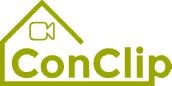 ConClip 1 • Isolering: 
Montering af vindue i ydervæg med facadebattsOm ConClipConClip består af korte videoklip (3-4 minutter), der handler om, hvordan man korrekt monterer passivhuse og deres delelementer. ConClip kan integreres i erhvervsfaglig og udannelsesmæssig sammenhæng, da ConClip er et lettilgængeligt- og forståeligt medieværktøj, der hjælper til at udfylde de videnshuller, der måtte være inden for området.  Undervisningsmaterialet kan bruges af undervisere og andre eksperter som grundlag for at integrere ConClip i undervisningen og kan modificeres i forhold til egne behov.  ConClips: sådan fungerer deHvert ConClip har fokus på en specifik arbejdsprocesEn person udfører arbejdet trin for trin i en realistisk 1:1-skaleringsmodel.En voice-over tilbyder korte, letforståelige forklaringer af de forskellige trin i arbejdet.Ud over dette vil de vigtigste arbejdstrin samt begreber (nøgleord) blive indsat som tekst. Til sidst i videoen vil de vigtigste arbejdstrin og nøgleord bliver gentaget.Den didaktiske praksisPå næste side finder du materiale til videoen opdelt i følgende kategorier: Arbejdsprocessen i videoen er opdelt i en sekvens af sammenhængende arbejdstrinArbejdstrinnene er forklaret på tre niveauer:Hvad bliver udført?Hvordan bliver det udført?Hvorfor bliver det udført? Relevante nøgleord bliver ligeledes introduceret og defineret. Tilføj venligst indhold relevant for din undervisning – eksempelvis forklaringstermer (hvorfor noget skal gøres?), nøgleord samt definition af disse. 
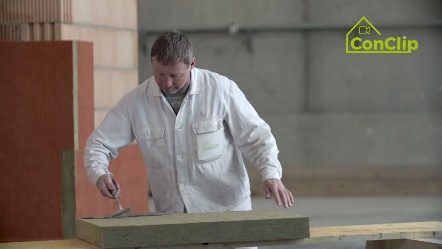 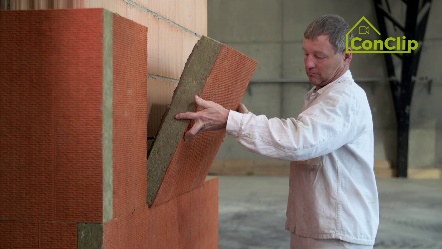 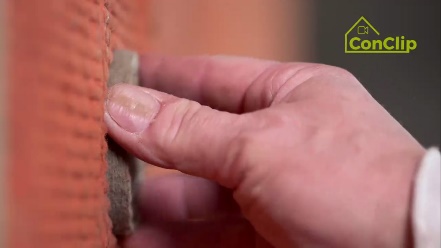 arbejdstrinarbejdstrinarbejdstrinhvad bliver udført?Hvordan bliver det udført?hvorfor bliver det udført? Installation af vindue i ydervæg:Installation af vindue i ydervæg:Installation af vindue i ydervæg:Påfør mørtel på isoleringspladens overfladeMindst 40 % af isoleringspladens overflade skal være dækket af den klæbende mørtel. Påfør mørtel på isoleringspladens overfladeMørtelen skal danne en 3 cm høj sammenhængende spiral ved kanterne. Påfør mørtel på isoleringspladens overfladeTre bærende punkter er nødvendige i midten. Montér isoleringspladen til væggen. Rene og lukkede sammenføjninger er vigtige, når isoleringspladen installeres. På denne måde undgås kuldebroer. Montér isoleringspladen til væggen. Overskydende mørtel skal fjernes omgående. Når mørtelen først er tør, er det ikke muligt at sikre tørre og lukkede sammenføjningerMontér isoleringspladen til væggen. Isoleringspladerne skal placeres skiftevis i hver række. Når pladerne placeres på denne made, undgår man, at facaden afskaller.Bor hullerne til dyvlerBenyt det korrekte bor:Slagbor til betonSkærebor til murværkBor hullerne til dyvlerFor at få en passende dybde i hullet benyttes klæbende tape på boret. Bor hullerne til dyvlerHullerne arrangeres i formen W. W-formen sikrer et godt underlag for isoleringspladerne.  Indsæt dyvlerneDyvlerne placeres i den korrekte dybde ved hjælp af et passende bor.  Luk dyvlernes huller i isoleringspladerne med propper af isoleringsmaterialetPropper af isoleringsmaterialet (i korrekt størrelse) placeres i hullerne jævnt med isoleringspladens overflade.Propperne sikrer, at ingen kuldebroer opstår. Installation af vindue i ydervæg: NØGLEORDInstallation af vindue i ydervæg: NØGLEORDKuldebroerVarmen bevæger sig mod ydersiden. I denne bevægelse følger varmen vejen med mindst modstand, og dette udgør kuldebroen. Bygningers temperatur falder grundet kuldebroer. Skader såsom fugt og råd kan opstå. 